Submitted by the expert from Poland	Informal document GRSG-113-08(113th GRSG, 10–13 October 2017Agenda item 6a)UN Regulation No. 67 (LPG vehicles)Draft proposal for Supplement 15 to the 01 series of amendmentsI.	PROPOSALInsert corrected Annex 2B, to read:Annex 2B		Communication(Maximum format: A4 (210 x ))	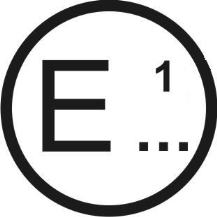 Concerning:	Approval grantedApproval extendedApproval refusedApproval withdrawnProduction definitively discontinuedof a type of LPG equipment pursuant to Regulation No. 67Approval No.: ................................... 	Extension No.: .......................................1.	LPG equipment considered:2 	Container including the configuration of accessories fitted to the container, as laid down in Appendix 1 to this annex.	80 per cent stop valve	Level indicator	Pressure relief valve (discharge valve)	Pressure relief device	Remotely controlled service valve with excess flow valve	Multivalve, including the following accessories:		Gas-tight housing	Power supply bushing (pump/actuators)	Fuel pump	Vaporizer/pressure regulator	Shut-off valve	Non-return valve	Gas-tube pressure relief valve	Service coupling	Flexible hose	Remote filling unit	Gas injection device or injector	Fuel rail	Gas dosage unit	Gas mixing piece	Electronic control unit	Pressure/temperature sensor	LPG filter unit	Multi-component 2. 	Type3.	Variant4. 	Version5. 	Class / WP (WP only for class 0 components)2.6.	Trade name or mark: 	3.7.	Manufacturer's name and address:	4.8.	If applicable, name and address of manufacturer's representative:	5.9.	Submitted for approval on: 	6.10.	Technical Service responsible for conducting approval tests:	7.11.	Date of report issued by that Service: 	8.12.	No. of report issued by that Service: 	9.13.	Approval granted/refused/extended/withdrawn:2 	10.14.	Reason(s) of extension (if applicable): 	11.15.	Place: 	12.16.	Date: 	13.17.	Signature: 	14.18.	The documents filed with the application or extension of approval can be obtained upon request.II.	JUSTIFICATIONThis proposal concerns amendments to the UN Regulation No. 67 with regard to the layout of the type-approval certificate, published in Annex 2B.The present layout of the type-approval certificate, does not contain points to describe the approved equipment(s) considered in point 1.
For this reason the type-approval authorities have been tackling this problem in their own way by:entering the type name in the point 1 – “LPG equipment considered”,entering the type name in the point 2 – “Trade mark or mark”,introducing additional points to the certificate not provided by the Regulation,issuing the type-approval certificates without the type name.
It is proposed to enter additional points: Type (point 2-type of equipment), its version (point 3), variant (point 4) and pressure classification (point 5 - include the component's working pressure for class 0) and renumber points 2-14 as points 6-18.It is also proposed to change the footnote 2 by replacing “Strike out what does not apply” with “Erase where does not apply” or “Delete where not applicable”. At present type-approval certificates with struck out non-applicable equipment are not legible.The striking out non-applicable equipment take up to 50% of the type-approval certificate.This proposal will improve the legibility of the type-approval certificate and reduce its size (number of pages)._____